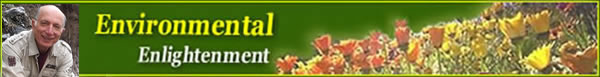 
Environmental Enlightenment #101
By Ami Adini - Reissued November 10, 2017